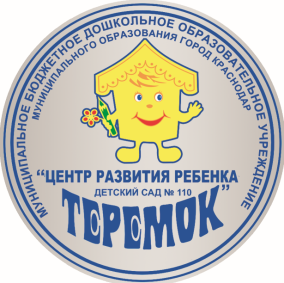 Муниципальное бюджетное дошкольное образовательное учреждение муниципального образования город Краснодар
«Центр развития ребёнка – детский сад №110 «Теремок»Подготовила воспитатель:                                           Носонова О.И.                                                                        Дата: 07.07.2020 «Народный праздник - Иван Купала»Цель: знакомство с историей славянского праздника Ивана Купала.Задачи:1. Образовательные – дать детям первоначальные представления о летних фольклорных праздниках, о народных традициях и играх, о персонажах русского фольклора.2. Воспитательные – прививать детям интерес и уважение к истории и традициям русского народа, своей страны.3. Развивающие – помочь детям войти в волшебный мир древних поверий, учить их видеть необычное в обычном, чувствовать красоту окружающего мира. Форма проведения: видеозаписьСсылка: https://youtu.be/35NOsCvnRto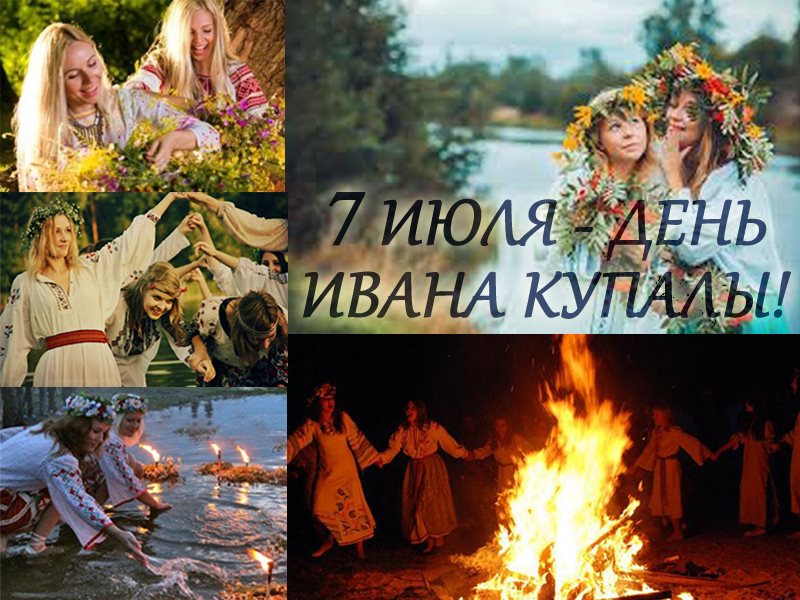 